國際獅子會台灣總會MD300 2021~2022年度國際和平海報比賽規則在新冠病毒(COVID-19)期間籌辦【和平海報比賽】的六大要訣:獅友們透過社交距離、ZOOM會議、社交媒體，以及其他的方式在安全地服務並進行聯繫，在進行贊助和平海報比賽時繼續保持安全。比賽主題：我們相互聯繫 (We Are All Connected) 
    說明: 在史無前例的全球疫情所帶來的挑戰的同時，我們也在慶祝那些讓我們彼此之間、與我們社區之間、與世界各地的人們之間保持聯繫的事物。今年，我們邀請年輕人設想、探索並以視覺方式表達這些聯繫。緣由：獅子會為了使青少年有思考世界和平及表達世界和平對他們的意義的機會，於1988年開始舉辦國際和平海報比賽。每年75個國家大約35萬兒童參加這項比賽。在過去的三十多年裡，全球的獅子分會一直在贊助在學校和青少年全體中一項特別的藝術比賽。創立和平海報給各地的兒童表達他們和平遠景的機會並透過藝術和創造力來啟發世界。國際和平海報比賽是世界總會規定每年必須舉辦的主要活動，全球各國地區的獅子會，每年都會很驕傲地贊助當地學校和青少年團體舉辦的「國際獅子會和平海報比賽」，藉此鼓勵全球青少年以創造力和藝術表現方式來展現他們對和平之願景及啟發世界。目的：推廣藝術：每年的比賽都是結合和平的原始主題所組成。參與者使用各種不同的材料表現主題，包含炭筆.蠟筆.鉛筆和油彩。創造出來的作品獨一無二，而且也充分表現年輕藝術家的生活體驗和文化。傳播和平與國際了解：每年會選出24幅國際入選名單，用以代表全世界超過350,000名青少年參與者的作品。藉由海報會透過網際網路媒體和全球展覽與世界各地的朋友一起分享和平的願景。評審重點：原創性、藝術造詣及主題呈現性。依比賽主題〝我們相互聯繫〞在全球疫情所帶來的挑戰的同時，讓我們彼此之間、與我們社區之間、與世界各地保持聯繫的事務。我們邀請年輕人以設想、探索並以視覺方式表達這些聯繫所選出。參賽者資格：凡在滿11、12或13足歲(至出生)的學生均符合報名參加的資格。參賽者除必須先參加各區獅子會輔導推薦參加學校或團體舉辦之初賽選拔，並須獲得該輔導之獅子會推薦參加該區國際和平海報比賽獲得第一名後，始由該區推薦參加台灣總會(MD-300)國際和平海報比賽複賽。台灣總會(MD-300)國際和平海報比賽複賽選出第一名、第二名、第三名及十一名佳作，由第一名代表台灣總會複合區送到國際總會參加準決賽。國際總會比賽分準決賽與決賽兩階段進行。由藝術界、青少年、教育界、和平及媒體界所組成的評審團在準決賽作品中選出一幅冠軍獎作品，23幅優勝作品。獲得台灣總會複賽第一名學生須於台灣總會重畫作品或台灣總會派員赴學校請得獎學生現場作畫認定無誤後，始有資格參加國際總會全球比賽。關於作品的規定：(不符合比賽規定與條件之作品，比賽資格將被取消)每位參賽學生除僅限以一幅作品參賽外，每幅作品之作者僅限一位，且必須是原作，不得為複製作品。獲得台灣總會第一名學生須於台灣總會重畫作品或台灣總會派員赴學校請得獎學生現場作畫認定無誤後，始將作品轉報國際總會參加全球比賽。作品規格：繪畫海報作品，紙張尺寸大小規定：最大尺寸:×(即寬×長)最小尺寸:×(即寬×長)其他限制：比賽作品不得在電腦上製作。參賽者建議統一使用水彩、廣告顏料作畫均可，《其它顏料容易塗抺不清，禁止護背。》。每位學生只能有一幅作品，每幅作品只能是一位學生的原作。不接受立體作品。作品上不可將他物以黏液或膠紙黏貼作品、或釘子釘在繪畫作品上或附加他物。也不可作光貼面。也不可作裱褙或裝框。繪畫作品紙張的柔軟適度，以可以捲起放入直徑之郵寄長筒為宜。請勿在繪畫作品上出現任何特殊文字(包括數字)；包括繪畫主題文字，作者姓名及日期等等均不可畫寫在畫作正面。務請將包括作者姓名、出生年月日、就讀學校年級、通訊處、連絡電話、指導老師姓名等在繪畫海報作品背面，另紙貼上並簽名。收件截止日期：以下截止日期，國際總會有明文規定，如有任何一項錯過截止日之作品，將喪失參賽資格(所載日期以郵戳為憑)。：各分會入選作品送各區總監辦事   處截止日期。    ：各區入選作品送台灣總會截止日          期。：台灣總會將入選海報送國際總會      截止日期。：國際總會將在此日期或之前通知獲    勝者。  各區只能送第一名作品至台灣總會複審，超過一件作品時該區作品不予評選，所有參賽作品皆視為台灣總會之所有物，參賽作品一律不予歸還。國際總會總決賽第一名得主將在或之前收到通知。參賽榮獲國際總會第一名者，可獲得國際總會美金5000元獎金及獎品 ，並可由兩位家人及推薦分會會長(或由會長指派之獅友)陪同免費前往美國紐約，參加獅子會聯合國日的頒獎典禮；頒獎典禮預計在2022年3月舉行，其他廿三位佳作得主可得美金500元獎金及獎狀。此外參加國際總會總決賽所有作品皆視為國際總會之所有物，參賽作品一律不予歸還，國際獅子會有權可以使用參加比賽的作品及比賽者之姓名與照片來做宣傳活動。其他詳細資料請參照國際總會網站。國際獅子會台灣總會2021-2022年度國際和平海報比賽獎勵辦法各區第一名和平海報比賽作品參與台灣總會的比賽之獎項內容如下：一、第一名：台灣總會頒發獎金新台幣15,000元，台灣總會和平海報主任委員致贈獎勵金新台幣15,000元，合計新台幣30,000元，主任委員另致贈禮品一份、獎盃一個及獎狀壹紙。            二、第二名：台灣總會頒發獎金新台幣10,000元，台灣總會和平海報主任委員致贈獎勵金新台幣10,000元，合計新台幣20,000元，主任委員另致贈禮品一份、獎盃一個及獎狀壹紙。            三、第三名：台灣總會頒發獎金新台幣5,000元，台灣總會和平海報主任委員致贈獎勵金新台幣5,000元，合計新台幣10,000元，主任委員另致贈禮品一份、獎盃一個及獎狀壹紙。四、佳作十一名：台灣總會頒發每位獎金新台幣2,500元，另                加主任委員致贈獎勵金新台幣2,500元，合                計新台幣5,000元，主任委員另致贈禮品一                份，獎牌一個及獎狀壹紙。五、榮獲台灣總會第一名者，需於台灣總會將作品重畫或主任委員派員赴校請得獎學生現場作畫認定後，方將作品轉報國際總會參加全球比賽。六、榮獲台灣總會前三名及佳作者，由台灣總會統一擇日頒獎。七、前三名得獎作品之指導老師，將由台灣總會函請學校所屬地區教育局給予記功之嘉獎，台灣總會並將另贈獎金如下：    第一名指導老師：獎金新台幣5,000元     第二名指導老師：獎金新台幣3,000元    第三名指導老師：獎金新台幣2,000元 ※請於作品背面，註明指導老師姓名、地址所屬學校及縣市地區等資料，俾便敘獎。八、獲得台灣總會第一名者之區總監、委員會主席、分會會長，由台灣總會總監議會議長另頒發獎牌一面。九、獲得台灣總會第二、三名及佳作者之區總監、委員會主席、分會會長，由台灣總會總監議會議長另頒發感謝狀壹紙。十、得獎作品將於台灣總會網站上刊登、中文版獅子會刊中刊登及和平海報比賽成果發表會中展出。十一、為鼓勵各區推廣和平海報比賽，請各區將所有參賽作品照  片及作者資料送交至台灣總會，主任委員將贈送特製精美紀念品一份，給入圍各區決賽的學生(造冊送至台灣總會)。十二、榮獲國際總會總決賽第一名者，將由台灣總會、台灣總會和平海報主任委員致贈獎金新台幣10萬元，合計新台幣20萬元整，以茲鼓勵。國際獅子會300-C2區2021-2022年度國際和平海報比賽獎勵辦法本區第一名和平海報比賽作品將代表本區參與台灣總會的比賽本區300-C2區參賽得獎作品之獎項內容如下：一、第一名：和平海報委員會主席致贈獎勵金新台幣5,000元，主席另致贈禮品一份、C2區贈獎狀壹紙。            二、第二名：和平海報委員會主席致贈獎勵金新台幣3,000元，主席另致贈禮品一份、C2區贈獎狀壹紙。            三、第三名：和平海報委員會主席致贈獎勵金新台幣2,000元，主席另致贈禮品一份、C2區贈獎狀壹紙。四、優選五名：和平海報委員會主席致贈獎勵金新台幣5,00元，主席另致贈禮品一份、及C2區贈獎狀壹紙。五、佳作十五名：和平海報委員會主席致贈禮品一份及獎狀壹紙六、參加獎：和平海報委員會主席致贈禮品一份。七、獲得台灣總會第一名者，總監劉梓銘致贈獎勵金新台幣5萬元，和平海報委員會主席致贈獎勵金新台幣2,0000元。八、獲得國際總會第一名者，總監劉梓銘致贈獎勵金新台幣10萬元，和平海報委員會主席致贈獎勵金新台幣5萬元。榮獲國際總會總決賽第一名者，將由台灣總會、台灣總會和平海報主任委員、300-C2區總監、各致贈獎金新台幣10萬元，300-C2區和平海報委員會主席致贈獎金新台幣5萬元，合計新台幣35萬元整，連同國際總會頒贈的5000元美金，再加上台灣第一名獲得的獎金12萬，世界第一名總獎金高達新台幣60萬左右，以茲鼓勵。     ※本區截止收件日期：110年10月31日止※         黃俊程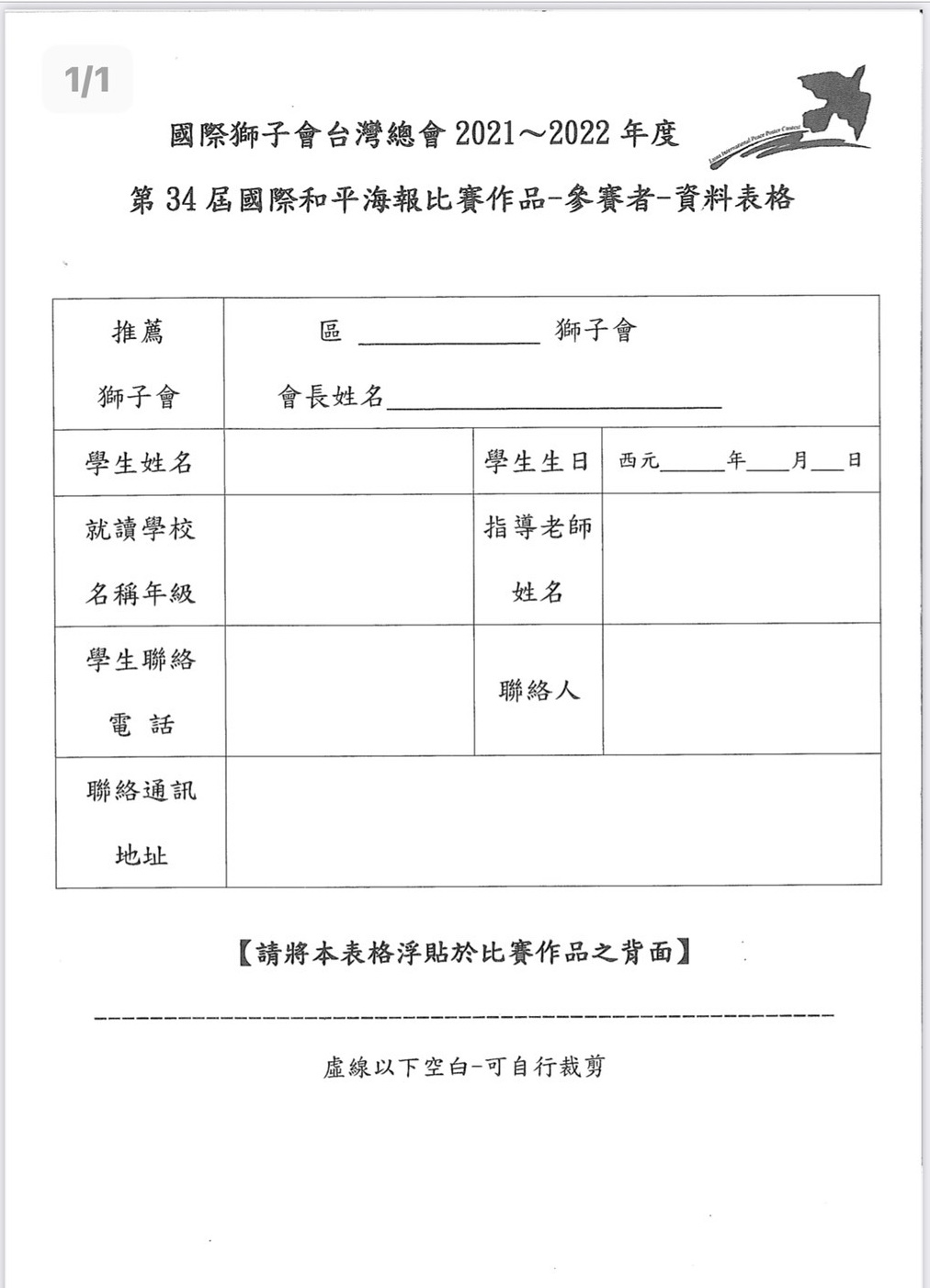 